フォーム記入後、上記連絡先に送付願います。Please complete the form and return to the above information.■　天風会ハワイ　寄付金申し込み書　　DONATION FORM コメントComments:天風会ハワイは、IRSから５０１（c）（３）、米国ハワイ州で非営利団体NPOとしての認可を受けておりますので、米国の納税者が支払う寄付金は非課税扱いとなります。Tempu-Kai Hawaii, Inc. is a nonprofit organization under section 501(c)(3) of the U.S. Internal Revenue code. 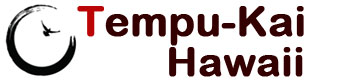 Tempu-Kai Hawaii, Inc.     天風会ハワイ74-1416 Hao Kuni St.Kailua Kona, Hawaii 96740Phone: Hawaii 1-808-938-9393      Email: norikofujita@tempukaihawaii.orgPhone: Hawaii 1-808-938-9393      Email: norikofujita@tempukaihawaii.orgName：Address：Email：Phone：Donation  Amount：Donation  Amount：Donation  Amount：$   $   (     )　Credit Card　　　　　　(     )　Check(     )　Credit Card　　　　　　(     )　CheckサインSignatureサインSignatureDate